Waterloo Community School District	High SchoolMonday	Tuesday	Wednesday	Thursday	Friday3Beef & Cheese Nachos 46 Taco 22Cheeseburger 34*Chicken Club Wrap 48Chicken Bacon Salad 7 w/ Muffin 36Buffalo Chicken Pizza 47 Yogurt Box 53Refried Beans 15Mini Carrots 3 Romaine Lettuce SaladBear Grahams 21Peaches 24Juice 1510Sweet & Sour Chicken 34 Brown Rice 21Taco 22Hot Ham & Swiss 32*Chicken Club Wrap 48Chicken Bacon Salad 7 w/ Muffin 36Hamburger Pizza 42Yogurt Box 53Corn 16Fresh Broccoli 2 Romaine Lettuce Salad Bear Grahams 21Pineapple 26Juice 1524Mandarin Chicken 19Brown Rice 21Taco 22Corn Dog 30*Chicken Club Wrap 48Chicken Bacon Salad 7 w/ Muffin 36Hamburger Pizza 42Yogurt Box 53Peas 13Mini Carrots 3 Romaine Lettuce SaladBear Grahams 21Raspberry Slushie 20Juice 15We are always looking for Food Service Substitutes. Contact Human Resources today! Milk is offered with all meals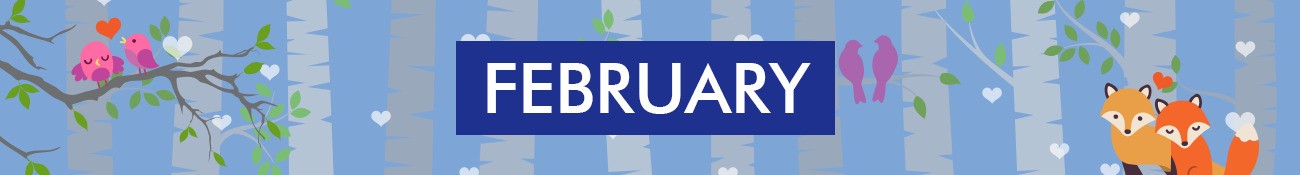 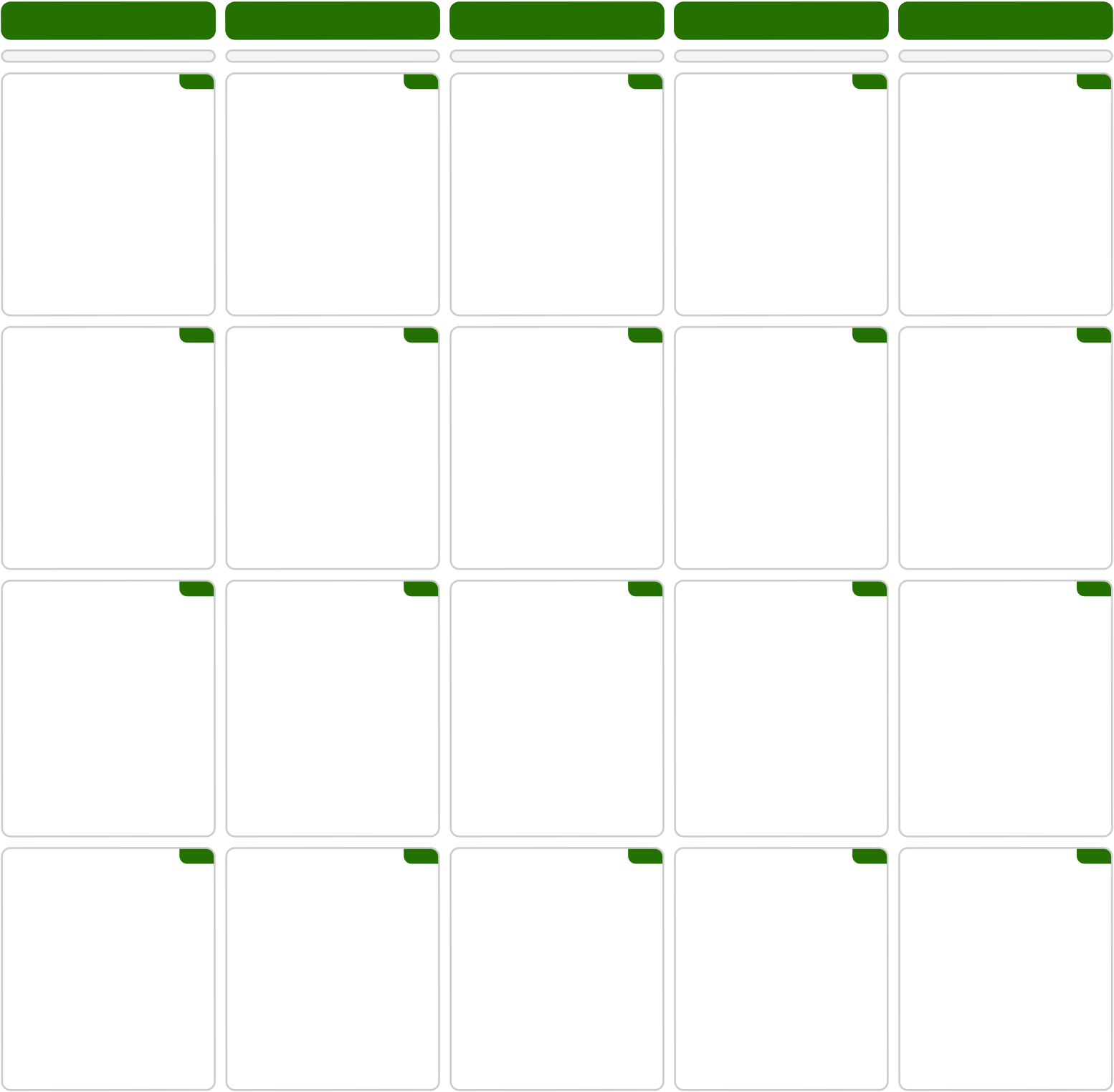 Menus are subject to changeThis Institution is an Equal Opportunity Provider* Items are a pork productTeriyaki Chicken 917Beef & Cheese Nachos 4618Baja Bowl 47192021Brown Rice 21Chicken Taco 19Brown Rice 21Taco 22Breaded Chicken Sand. 45Walking Taco 26Cheeseburger 34Chicken Ranch Wrap 48* BBQ Rib Sandwich 62*Chicken Club Wrap 48Chef Salad 14 w/Ham & Cheese Wrap 47* Chicken Bacon Salad 7Corn Muffin 36Chicken Strip Salad 14w/ Muffin 36* Three Meat Pizza 42w/ Corn Muffin 36Buffalo Chicken Pizza 47Yogurt Box 53* Pepperoni Pizza 41Yogurt Box 53Broccoli w/ Cheese 5French Bread Cheese 29Sweet Pot Crinkles 17Cucumbers 3Yogurt Box 53Cherry Tomato 2Romaine Lettuce SaladRefried Beans 15Romaine Lettuce SaladAnimal Crackers 21Black Bean Salad 12Bear Grahams 21Apple Wedges 8Romaine Lettuce SaladPlumsJuice 15Fresh Pear 25Fruit Bowl 20Juice 15Juice 15